Additional experiences add such wealth to learning at Birkbeck, thank you for sharing your time with us today.  It’s very helpful for us to receive feedback on all learning opportunities, both in and out of school, and we would be grateful if you could just spend a few minutes responding to the request below...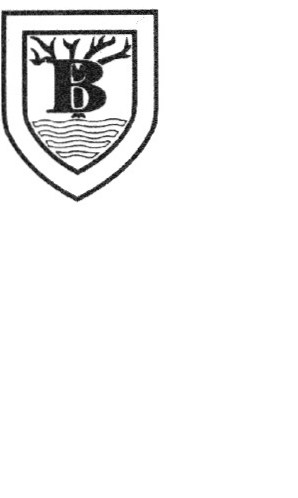 Many thanksWhat was the learning opportunity you were involved in today?Reem Kelani - Palestinian musician and story teller. Introduction to Arabic music, using Palestinian music as an example					Please use this space to share you’re...... observations of our children EnthusiasticReally enjoyedCould see and hear concentration and effortBecame in tune with/in touch with emotionsGenerally well behavedPeaceful, calm and quiet momentsGave 100%Explored language music and culture from various parts of the worldUnderstood and demonstrated accurate rhythm/pitch/harmony... response to today’s learning opportunity I was personally impressed by Reem’s vast knowledge of language, music and culture from different parts of the world.The children and teachers were able to gradually build on all the skills acquired to give an amazing performance in under two hours, absolutely amazing. A very structured, strategic, lively, yet disciplined, interactive experience for all. I would like to add that I was really impressed in the full cooperation of the adults including teaching assistants and support staff. They were all involved and gave 100%. They showed genuine respect and interest and appeared to have just as much fun as the children. Hopefully, they also learned about the music and culture and were able to develop further in the classroom.Any further thoughts or ideasAs this was my first experience of Reem’s workshop I was overwhelmed by the response of all the children and staff. They all embraced the entire experience and achieved so much in such little time. The impact of this on confidence and self esteem was clearly evident. Reem was and is naturally gifted in ‘reading’ ‘sensing’ ‘picking up’ on people’s emotions, personalities and needs. It would be wonderful if the children and staff could build upon this in the future (I know Reem and Chris would value this) to bring Palestinian culture to the whole school.Signed: Aishah Safdar						Date: 10th July 2012